PLEDGE FORM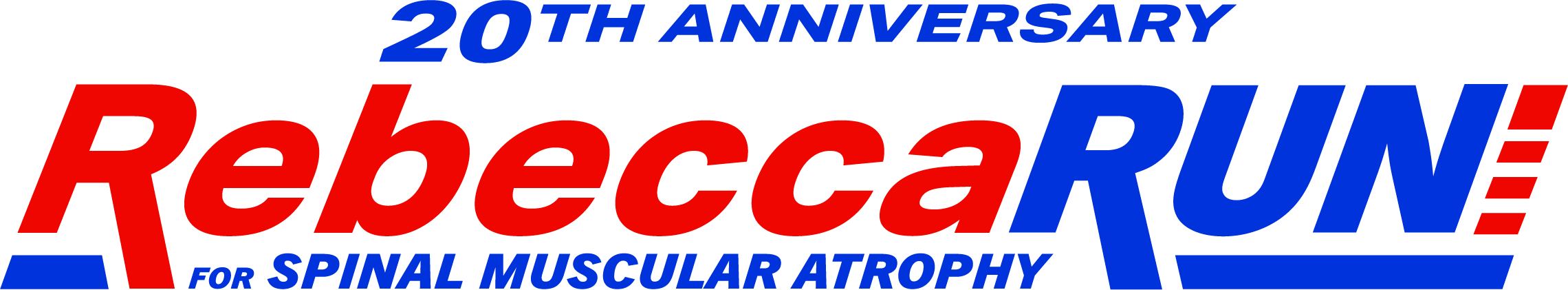                 Participant Information Required NAMADDRESS (street, city, province, postal code) PHONE AND E-MAIL PLEDGES - Please print clearly and include full mailing address including postal code. If the information is incomplete, no tax receipt will be able to be issued.Page ___ of _____Please make cheques out to: Cure SMA CanadaCopy this page if you need more space. and 14th at anAll donations are tax-deductible. Registered charitable #: 84178 1685 RR0001Cure SMA Canada values your supportLAST NAME     FIRST NAMEADDRESS  CITY                                    PROV                                      POSTAL CODETELEPHONE                                               EMAILNAME	         			ADDRESS Cash/Cheque Total$TOTAL